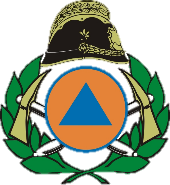 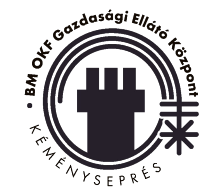 A kéményseprő szakmárólA kéményseprő ma már nem csak a tűzmegelőzés kérdéseiben illetékes, feladata van a légszennyezés ellenőrzésében és az energiatakarékosság területén is. A kéményseprő szakemberek minden évben több ezer, valamilyen veszélyt jelentő hibát tárnak fel a tüzelőberendezések és füstelvezető rendszerek átvizsgálásakor.Munkájával segíti a meglévő fűtési rendszer hatékony és gazdaságos működtetését, a tűzmegelőzést, a károsanyag-kibocsátás csökkentése révén pedig a környezet megóvásához is hozzájárul.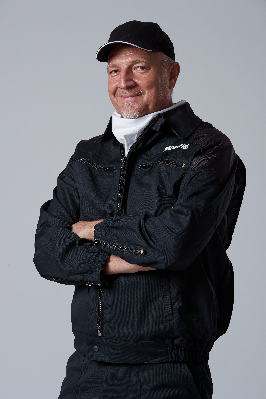 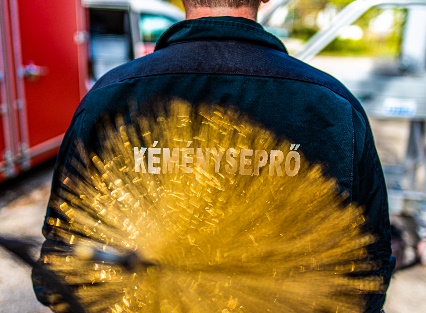 FelhívásBM Országos Katasztrófavédelmi FőigazgatóságGazdasági Ellátó Központ (BM OKF GEK)Kéményseprő ipari Tevékenységet Ellátó Igazgatóhelyettesi Szervezet Biztos jövőt szeretnél? 
Válaszd a kéményseprő hivatást!Előremeneteli lehetőségek:szakmai képzések (kéményseprő szakmunkás képzés, kéményseprő mesterképzés)folyamatos továbbképzési lehetőségekmunkaköri előrejutásIlletmény:betanított kéményseprő:	bruttó 232.000 Ftszakmunkás kéményseprő:	bruttó 340.000 Ftkéményseprőmester:	bruttó 448.800 FtElőnyök:hosszú távú, biztos munkalehetőség béren kívüli juttatások (cafeteria; szociális, jóléti és kulturális kedvezmények, támogatások)felszereléssel, ruházattal történő ellátáslakáscélú munkáltatói támogatás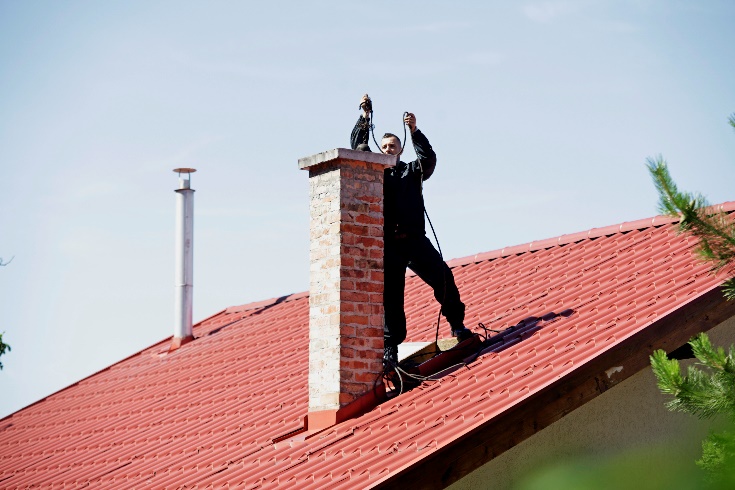 Jelentkezési feltételek:betöltött 18. életévbüntetlen előéleterkölcsi bizonyítvány (3 hónapnál nem régebbi)egészségügyi alkalmassági vizsgálatminimum alapfokú iskolai végzettség„B” kategóriás jogosítvány előnyt jelent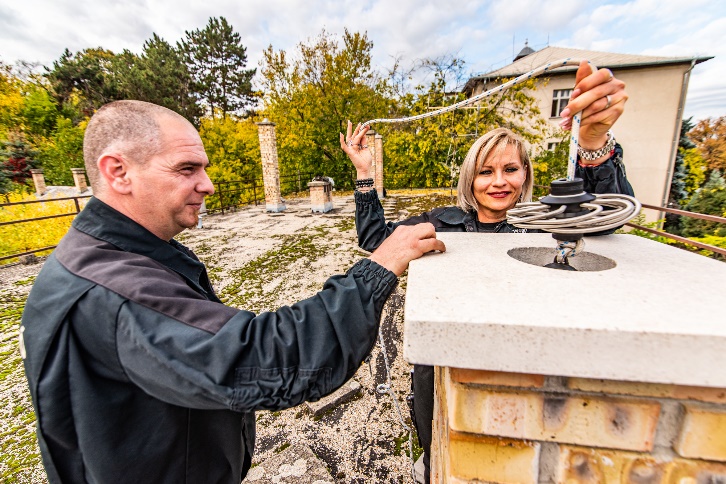 